DANIEL KAPLAN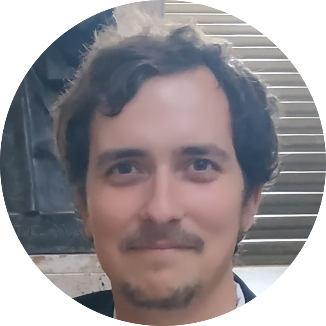 Telefon: 605 380 861Email: dan.kaplan933@gmail.comBydliště: KrchlebyCO UMÍMAngličtina – úroveň B2-C1Práce v MS-Office a dalších grafických softwarePráce s GIS software a dalšími programy na zpracování dat (Tableau, GoogleSheets, Google Analytics) Organizační schopnostiSQL – PostgreSQL; SQLite; MS-SQLVZDĚLÁNÍ2019 - ???? Doktorské studium – Sociální geografie a regionální rozvoj2016 – 2019 Magisterské studium Aplikovaná geografie a Učitelství zeměpisu pro středí školy PRACOVNÍ ZKUŠENOSTISprávce GIS 12/2023–současnostKrajský úřad Jihomoravského kraje, (1,0 úvazek)Správa GIS na úřadě – licence, účty, aplikaceTvorba složitější mapových kompozic Poskytování dat subjektům mimo úřadKomunikace s dodavateli SWPedagog 12/2019–6/2023Gymnázium Akademia, (0,9 úvazek)Výuka zeměpis a IKTZodpovídání za vedení, a výuku předmětu na škole (oborový garant)Příprava událostí a projektových žádostíKomunikace s úřady a rodiči Výzkumník 12/2019–12/2020Masarykova univerzita (0,3 úvazek)Tvorba pasportuSběr a editace dat Tvorba strategického plánuPraktikant 6/2019–1/2019Knesl knyčl architekti, (poloviční úvazek)Příprava územně plánovací dokumentace pro obceTvorba výkresů a mapÚzemní analýzyKomunikace s úřady a obcemi Junior project manažer 11/2016–12/2017 Regionální poradenská agentura (poloviční úvazek)Příprava projektových žádostí v programu OPPIK a OPZ Komunikace s klienty a úřady práce